7 апреля 2015 года в 12.00 час.профориентационная акция«Выбери будущее сегодня»на базе МБОУ ДОД «Центр детского творчества» г.Темрюка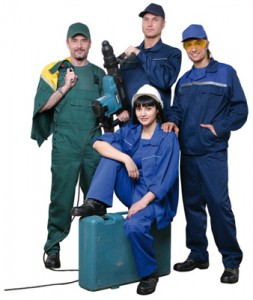 Данная акция проводится для несовершеннолетних граждан общеобразовательных учреждений района. Организатором акции является                    ГКУ КК ЦЗН Темрюкского района              при содействии Комиссии по делам несовершеннолетних и защите их прав, Управления образованием, Отдела по делам молодежи, ОПДН ОМВД России по Темрюкскому району.Во время проведения акции планируется участие ребят в деловой профориентационной игре и в  бланковом тестировании с целью определения сферы профессиональной деятельности, показ видеороликов о востребованных профессиях на рынке труда и презентации учебных заведений.ГКУ КК ЦЗН Темрюкского района